          MENU SPECIAL CRISE COVID-19*     	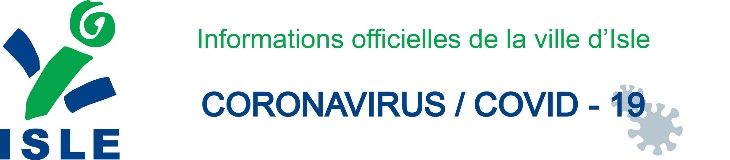 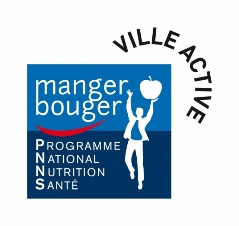 AOUT 2020Remarques de lecture du menu : Code couleur : Produits issus de la PERMACULTURE LOCALE, de l’AGRICULTURE BIOLOGIQUE LOCALE, de l’AGRICULTURE RAISONNEE, de l’AGRICULTURE BIOLOGIQUE , de l’AGRICULTURE LOCALE. PROJET LUTTE ANTI GASPI      Les repas Faits Maisons sont marqués par *         viande Française (VF)                 Les viandes de bœuf, porc, veau, poulet sont locaux ou/et limousine.          Ces informations ne sont pas contractuelles. Les menus et provenance peuvent être modifiés pour des raisons d’approvisionnement ou des problèmes techniques. Les plats sont susceptibles de contenir des allergènes présentés dans un document annexe. LUNDIMARDIMERCREDIJEUDIVENDREDIDU 3 AU 7MELONKNACKIPOMME RISSOLEESGLACELENTILLESSTEAK HACHE VFHARICOTS VERTSFROMAGENECTARINESALADE EMMENTALKEBABFRITESFLAN CHOCOLATVEGETARIENQUINOA DE LEGUMESOMELETTE CHAMPIGNONSSALADEFROMAGECOMPOTEPASTEQUEDOS DE LIEU SAUCE CITRONRIZYAOURT AROMATISEDU 10 AU 14CAROTTES RAPEESSAUCISSES VFLENTILLESFLAN VANILLEPASTEQUEHAMBURGERPOTATOES AUX EPICESGLACERADISPOULETPETIT POISPETIT SUISSEVEGETARIENHARICOTS ROUGES MAISSPAGHETTI BOLOGNAISE DE LEGUMESFROMAGEPOIREBETTERAVEFILET DE POISSON PANEEPINARDSFROMAGEABRICOTDU 17 AU 21 SALADE DE PATECOTE DE PORC AU MIEL VFSALSIFISFROMAGEFRUITVEGETARIENOMELETTE FINES HERBESPOMME SAUTEESFROMAGETARTE AUX POMMESCONCOMBREBROCHETTE DE DINDEEBLYGLACEMELONESCALOPE DE VOLAILLE VFCOURGETTE FROMAGEPOMMEROSETTEFILET DE RAIERIZFROMAGE BLANCDU 24 AU 28PASTEQUEFOIE DE VEAU PERSILLECOQUILLETTEGLACESALADE DE POMME DE TERRESAUTE DE DINDERATATOUILLEFROMAGEPECHEVEGETARIENLENTILLES VINAIGRETTEPATE RICOTTA EPINARD SAUCE CREMEABRICOT AU SIROPASPERGESPOULET  VFBOULGOURFROMAGEOMELETTE NORVEGIENNEMELONMOULESFRITESFLANBY31PASTEQUEGRIGNOTTESSALADE DE HARICOTS VERTSFROMAGECOMPOTE